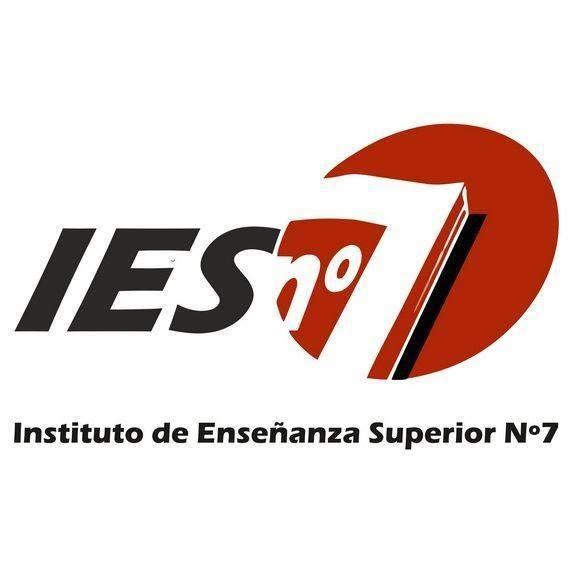 PLAN DE TRABAJO ANUAL DE DISFUNCIONES NEUROGENÉTICASESTABLECIMIENTO: INSTITUTO DE ENSEÑANZA SUPERIOR Nº 7SECCIÓN: EDUCACIÓN ESPECIAL PARA DISCAPACITADOS INTELECTUALESUBICACIÓN EN EL DISEÑO CURRICULAR: SEGUNDO AÑORÉGIMEN DE CURSADA: ANUALASIGNACIÓN HORARIA: 3 HORAS CÁTEDRAPROFESORA: GUARDA, CAROLINA (reemplazante)PERÍODO LECTIVO: 2022EJES TEMÁTICOSEje 1: ¿Qué es la discapacidad intelectual?Retraso Mental. Eje 2: Causas potenciales de patologías que producen discapacidad intelectual.Anormalidades del desarrollo psicomotor.Afecciones cerebrales congénitas.Lesiones cerebrales adquiridas en la primera y segunda infancia.Aberraciones genéticas y cromosómicas. Enfermedades de base genéticaMalformaciones cráneo-encefálicasEje 3: Patologías que producen discapacidad intelectual.Parálisis cerebral. Enfermedades congénitasEnfermedades metabólicas.Síndromes genéticos y cromosómicos.Trastornos del Espectro Autista.Síndrome alcohólico fetal.BIBLIOGRAFÍAAjuriaguerra, J. de. 4ª Edición. 1984. Manual de Psiquiatría Infantil. Masson. Archivos Argentinos de Pediatría. 2001.Craig, G. y Baucum, D. 8ª Edición. 2001. Desarrollo psicológico. Pearson Educación.Fejerman, N. y Fernández Álvarez, E. 1988. Neurología Pediátrica. El Ateneo.Fejerman, N. y Medina, C. 1977. Convulsiones en la Infancia. Ergon.Fejerman, Natalio y otros. 1992. Autismo Infantil y otros Trastornos del Desarrollo. Paidós.Jones, K. 1990. Atlas de Malformaciones Congénitas. Interamericana.Meneghello, J. 4ª Edición. 1991. Pediatría. Mediterráneo.Meneghello, J. y Grau Martínez, A. 2000. Psiquiatría y Psicología de  y Adolescencia. Panamericana.Nelson, W. 15ª Edición. 1998. Tratado de Pediatría. Interamericana.Programa Nacional de Actualización Pediátrica PRONAP.Material bajado de Internet.